First Name of Application CV No 1647930Whatsapp Mobile: +971504753686 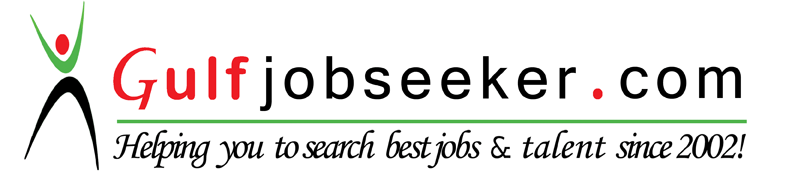 To get contact details of this candidate Purchase our CV Database Access on this link.http://www.gulfjobseeker.com/employer/services/buycvdatabase.phpOBJECTIVE To work in an organization which progresses dynamically and offers me greater challenge, recognizes and rewards for the task performed exceedingly well, provides an opportunity to learn and to be able to contribute my skills towards the organization in an efficient and productive manner.WORKING EXPERIENCE Grand Midwest Tower Media City  (U.A.E)		  Nov 2015 – currently employedWorking as Reservation Executive:Handling room reservations from Travel agent through Email.Handing online room bookings (booking.com, Expedia, Agoda, Revato)Giving information about system to the trainee’s,Generating daily reports for total occupancy, hotel positions, comparison, OTA’s. Responding to queries related to rooms.Complete correspondence with Front office.Changing Online rates in extra net on daily basis.Arranging next day’s arrivals.Arranging airport pickups.Arranging backups for all bookings.Checking No shows and updating in extra net.Sending bulk Emails to Travel Agents for Stop Sale or PromotionsGreen Oasis Tourism L.L.C  (U.A.E)			  Nov 2014 – Nov 2015Working as Sales and Reservation Executive:Handled all Hotel reservation and queries.Handled junior staff in solving issues regarding Hotel booking. Handled all kind of air ticketing Complete email correspondence with Travel agents and customer.Using website to book hotel reservation.Handled reservation of all kind of toursKnowledge of Visa processingHandled Driver schedulesHandled Facebook page and websiteWorked in Hotel as Travel desk for SalesPrepared packages of Tours, Hotel and visa (Graphic designing) in order to increase sales.Knowledge of back office  ( Technical Department)Travel Solution Pvt Ltd    (GALILEO/WORLDSPAN)          Sep 2013 – Sep 2014Working as Helpdesk Executive (Call Center):Handled calls of Travel Agents.Handled all Queries of Agents regarding Galileo and other errors.Handled Coordination with airline Complete email correspondence with Travel agents.Using software to book hotel reservation.Knowledge of back office  ( Technical Department)Inbound & outbound calls every time.Handled capping of all airlines for agents.Handled re checking of capping done by others.Coordinating with Travel agents for booking of itinerary just to check fares of system and other GDS are same or not.QUALIFICATIONB.Com 				Karachi University			DoingI.Com				Commerce ( Regular )			2013Matriculation 			Computer Science (Karachi board) 	20113 Months English Course from DominoCOMPUTER FAMILIARITYWord Processor			:	Microsoft Word (Expert)Spread Sheet			:	Microsoft Excel (Expert)Operating System		:	Windows Operating System all VersionsInternet				:	E-mail Procedure and Web BrowsingSocial Network			:	Facebook, Twitter,  SkypeDiploma in Information Technology from Intra.GALILEO BASIC COURSE from Travel Solution Pvt Ltd.GALILEO BSP COURSE from Travel Solution Pvt Ltd.WORLDSPAN BASIC COURSE from Travel Solution Pvt Ltd.SOFT SKILLSAbility to work in team working environment or individuallyAbility to learn and apply new concepts efficiently and effectivelyAnalytical skillsConsulting and user supportDeadline orientedSelf-MotivatedGood English communication skills, written and verbalProficient at Microsoft office and related applicationsSatisfying customer.PERSONAL APPEARANCE Date of Birth		:	23-Feb-1995Religion		:	IslamNationality		:	PakistaniLanguage		:	English, Urdu, Hindi, Punjabi